1. ​Use back-substitution to solve the system of linear equations.​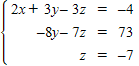 ​2. ​Solve the system of equations by using graphical methods.​​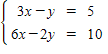 ​3. ​Solve the system of equations by using graphical methods.​​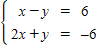 ​4. ​Solve using any method.​​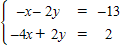 ​5. Solve the system.​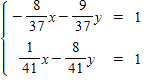 ​6. ​Solve the system of linear equations.​​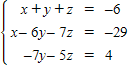 ​7. ​Solve the system of linear equations.​​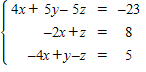 8. ​Solve the system of linear equations.​​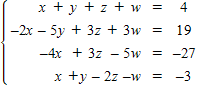 ​9. ​Determine whether the matrix is in row-echelon form. If it is, determine if it is also in reduced row-echelon form.​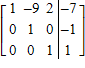 ​10. ​Find the solution set of the system of linear equations in the variables x and y (in that order) that has the following augmented matrix.​​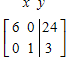 ​11. ​Write the system of linear equations represented by the augmented matrix. Then use back-substitution to solve. (Use variables x, y, and z.)​​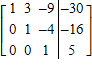 ​12. ​The given matrix is an augmented matrix representing a system of linear equations. Find the solution of the system.​​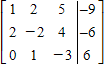 ​13. ​Use matrices to solve the system of equations (if possible). Use Gaussian elimination with back-substitution or Gauss-Jordan elimination.​​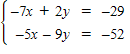 ​14. ​Use Gaussian elimination method to solve the system of linear equations.​​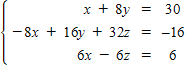 ​15. ​Solve the following system using either Gaussian elimination with back-substitution or Gauss-Jordan elimination. If there is no solution, state that the system is inconsistent. ​​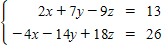 ​16. ​Find the equation of the parabola  that passes through the points .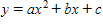 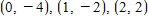 ​17. Find the equation of the circle ​

that passes through the points .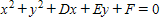 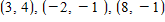 ​18. ​Suppose that the U. S. population for the years 1920, 1930, 1940, and 1950 is shown in the table below. Let x represent the number of decades since 1920. Find a cubic polynomial  that fits these data.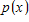 ​​19. ​Suppose that the U. S. population for the years 1920, 1930, 1940, and 1950 is shown in the table below. Let x represent the number of decades since 1920. Estimate the population in 1970 by using a cubic polynomial that fits these data. ​​​20. ​Suppose that the net profit (in millions of dollars) for Microsoft from 2000 to 2007 is shown in the table below.​​​A cubic model  that matches the data for the years 2001, 2003, 2005, and 2007 is to be determined where x represents the number of years since 2000. Set up a system of equations to solve for the coefficients a0, a1, a2 and a3.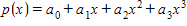 ​21. ​Irrigation. An irrigation system allows water to flow in the pattern shown in the figure below. Water flows into the system at A and exits at B, C, D, and E with the amounts shown. Using the fact that at each point the water entering equals the water leaving, formulate an equation for water flow at each of the five points and solve the system.​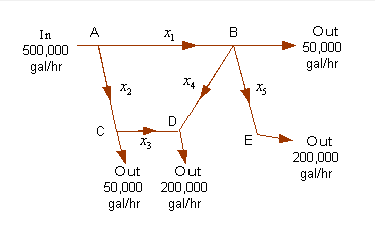 ​22. Traffic flow. In the analysis of traffic flow, a certain city estimates the following situation for the “square” of its downtown district. In the following figure, the arrows indicate the flow of traffic. If x1 represents the number of cars traveling between intersections A and B, x2 represents the number of cars traveling between B and C, x3 the number between C and D, and x4 the number between D and A, we can formulate equations based on the principle that the number of vehicles entering an intersection equals the number leaving it. That is, for intersection A we obtain​​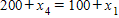 ​Formulate equations for the traffic at B, C, and D. Solve the system of these four equations.​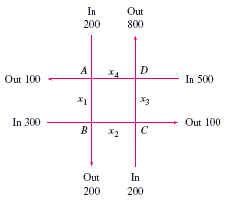 ​23. ​Applying Kirchhoff's Laws to the electrical network in the figure, the currents I1, I2, and I3 are the solution of the system​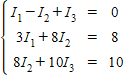 ​  volts,   volts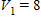 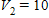  Ω,  Ω,  Ω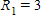 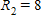 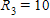 ​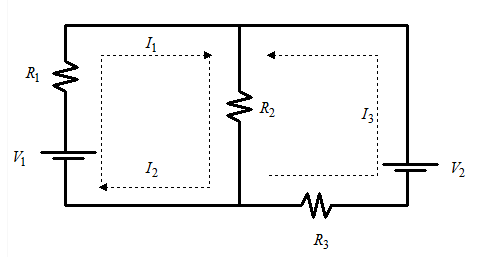 ​24. ​Write the partial fraction decomposition of the rational expression.​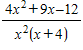 ​25. ​Use a system of equations to write the partial fraction decomposition of the rational expression . Then solve the system using matrices.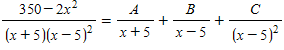 ​